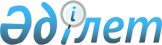 О подписании Протокола между Министерством образования и науки Республики Казахстан и Федеральным космическим агентством о порядке и условиях прохождения космонавтами-испытателями Республики Казахстан специальной подготовки в группах в Российском государственном научно-исследовательском испытательном центре подготовки космонавтов имени Ю.А.ГагаринаПостановление Правительства Республики Казахстан от 5 августа 2005 года N 819.

     Правительство Республики Казахстан ПОСТАНОВЛЯЕТ: 

     1. Согласиться с подписанием Протокола между Министерством образования и науки Республики Казахстан и Федеральным космическим агентством о порядке и условиях прохождения космонавтами-испытателями Республики Казахстан специальной подготовки в группах в Российском государственном научно-исследовательском испытательном центре подготовки космонавтов имени Ю.А. Гагарина. 

     2. Настоящее постановление вводится в действие со дня подписания.      Исполняющий обязанности 

        Премьер-Министра 

      Республики Казахстан                                                                              проект  

ПРОТОКОЛ 

между Министерством образования и науки 

Республики Казахстан и Федеральным космическим 

агентством о порядке и условиях прохождения космонавтами-испытателями 

Республики Казахстан специальной подготовки в группах в 

Российском государственном научно-исследовательском 

испытательном центре подготовки космонавтов 

имени Ю.А. Гагарина      Министерство образования и науки Республики Казахстан, именуемое в дальнейшем "Направляющая Сторона", и Федеральное космическое агентство, именуемое в дальнейшем "Принимающая Сторона", вместе именуемые в дальнейшем "Стороны", 

     руководствуясь Договором аренды комплекса "Байконур" между Правительством Республики Казахстан и Правительством Российской Федерации от 10 декабря 1994 года, Меморандумом между Республикой Казахстан и Российской Федерацией о дальнейшем сотрудничестве по вопросам обеспечения функционирования комплекса "Байконур" от 19 июня 2000 года, договоренностью о подготовке двух космонавтов Республики Казахстан, достигнутой во время встречи Президента Республики Казахстан с руководителями космической отрасли Российской Федерации в городе Москве 1 апреля 1999 года, 

     исходя из стремления развивать двустороннее сотрудничество в области исследования и использования космического пространства в мирных целях, 

     принимая во внимание положение Заявления Президента Республики Казахстан и Президента Российской Федерации от 2 июня 2005 года о важности развития взаимовыгодного сотрудничества по проведению совместных работ на борту Международной космической станции с участием космонавтов Республики Казахстан, 

     договорились о нижеследующем: 



  Статья 1      Принимающая Сторона примет двух космонавтов-испытателей Республики Казахстан, прошедших общекосмическую подготовку, для специальной подготовки в группах в Российском научно-исследовательском испытательном центре подготовки космонавтов имени Ю.А.Гагарина (далее - ЦПК им. Ю.А.Гагарина). 



  Статья 2      Расходы по прохождению двумя космонавтами-испытателями Республики Казахстан специальной подготовки в группах возлагаются на Принимающую Сторону. 

     Указанные расходы включают в себя расходы на обеспечение: 

     преподавательским составом, учебными пособиями, лабораторным оборудованием, техническими средствами подготовки космонавтов в соответствии с учебными планами и программами; 

     библиотеками, читательскими и спортивными залами и другими помещениями, необходимыми для учебного процесса; 

     транспортом к местам проведения подготовки вне ЦПК им. Ю.А.Гагарина; 

     медицинского обслуживания; 

     специальной одеждой, необходимой для работы с техникой по нормам, существующим для космонавтов-испытателей ЦПК им. Ю.А. Гагарина. 

     Расходы, связанные с содержанием космонавтов-испытателей Республики Казахстан в ЦПК им. Ю.А. Гагарина, осуществляются за счет средств, предусмотренных в республиканском бюджете Республики Казахстан, и включают в себя: 

     выплаты стипендий по нормам, установленным для космонавтов-испытателей Республики Казахстан; 

     транспортные расходы в соответствии со статьей 6 настоящего Протокола; 

     расходы по найму жилого помещения для проживания; 

     расходы на специальное питание; 

     командировочные расходы (за исключением транспортных расходов) при проведении подготовки за пределами Москвы и Московской области. 

     Военнослужащий Вооруженных Сил Республики Казахстан из числа космонавтов-испытателей Республики Казахстан может носить национальную военную форму одежды. 



  Статья 3      Подготовка космонавтов-испытателей Республики Казахстан будет осуществляться на русском языке. 



  Статья 4      Космонавты-испытатели Республики Казахстан, в том числе в случае направления их в ЦПК им. Ю.А. Гагарина с семьями, обеспечиваются для проживания жилыми помещениями. 

     Принимающая Сторона принимает меры по регистрации и временной прописке космонавтов-испытателей Республики Казахстан и членов их семей. 



  Статья 5      Членам семей космонавтов-испытателей Республики Казахстан, проживающим вместе с ними, будет бесплатно предоставляться экстренная и амбулаторная медицинская помощь в медицинских учреждениях Принимающей Стороны. 

     Дорогостоящие виды обследования и стационарное лечение членов семей космонавтов-испытателей Республики Казахстан будут осуществляться в медицинских учреждениях Принимающей Стороны за плату. 



  Статья 6      Космонавтам-испытателям Республики Казахстан, проходящим специальную подготовку в группах в ЦПК им. Ю.А. Гагарина, ежегодно будет предоставляться очередной отпуск в летнее время продолжительностью 45 суток. 

     Транспортные расходы космонавтов-испытателей Республики Казахстан по перемещению от места работы (службы) в ЦПК им. Ю.А. Гагарина для специальной подготовки в группах и к месту работы (службы) после ее окончания, а также в отпуск и обратно, Направляющая Сторона обеспечивает за свой счет. 



  Статья 7      Космонавты-испытатели Республики Казахстан, проходящие специальную подготовку в группах в ЦПК им. Ю.А. Гагарина, должны соблюдать внутренний распорядок ЦПК им. Ю.А. Гагарина. 

     Программа и план-график подготовки могут меняться в одностороннем порядке Принимающей Стороной, исходя из текущего уровня подготовленности космонавтов-испытателей и состояния тренажерных средств. 



  Статья 8      Космонавтам-испытателям Республики Казахстан, выполнившим программу специальной подготовки в группах в требуемом объеме и сдавшим экзамены в соответствии с требованиями Принимающей Стороны, будет выдано свидетельство, подтверждающее факт прохождения подготовки в составе группы в ЦПК им. Ю.А. Гагарина. 



  Статья 9      Спорные вопросы, которые могут возникнуть в связи с толкованием и применением настоящего Протокола, Стороны будут решать путем переговоров и консультаций. 

     По взаимному согласию Сторон в настоящий Протокол могут вноситься изменения и дополнения, которые будут оформляться дополнительными Протоколами, являющимися неотъемлемыми частями настоящего Протокола. 



  Статья 10      Настоящий Протокол заключается сроком на 3 года и вступает в силу со дня подписания.      Совершено в городе _________ "__"________ 2005 года, в двух экземплярах, каждый на казахском и русском языках, причем все тексты имеют одинаковую силу. 

     В случае возникновения разногласий при толковании настоящего Протокола, Стороны будут руководствоваться текстом на русском языке.      За Министерство                      За Федеральное 

   образования и науки                 космическое агентство 

   Республики Казахстан 
					© 2012. РГП на ПХВ «Институт законодательства и правовой информации Республики Казахстан» Министерства юстиции Республики Казахстан
				